Likelihood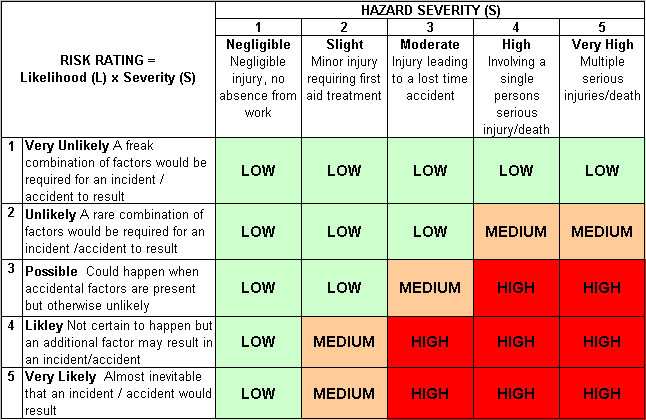 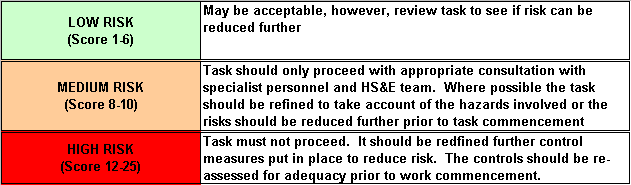 How often could the hazard occur? Consider the task, frequency, duration, method of work, employees involved.SeverityHow serious would the hazard’s effects be if realised? Consider the type of hazard, biological, ergonomic, physical and chemical.Risk = Likelihood x Severity E.g. Likelihood (4) X Severity (3) = 12 HIGH RISKSite:Contract Number:Contract Number:Assessed by:Name:Position:Date:Assessed by:Signed:Description Of Work:Lifting/laying of Paving FlagsLifting/laying of Paving FlagsLifting/laying of Paving FlagsLifting/laying of Paving FlagsLifting/laying of Paving FlagsLifting/laying of Paving FlagsLifting/laying of Paving FlagsLifting/laying of Paving FlagsLifting/laying of Paving FlagsLifting/laying of Paving FlagsLifting/laying of Paving FlagsTask / Job ComponentHazardHazardPersons at riskPersons at riskPersons at riskRisk Rating L/M/HControls / Precautions to Reduce RiskControls / Precautions to Reduce RiskControls / Precautions to Reduce RiskControls / Precautions to Reduce RiskResidual Risk RatingL/M/HLifting/laying of 400x400x40 concrete paving slabsWeight of slab: 14KgRepetitive handlingStrains/sprainsWeight of slab: 14KgRepetitive handlingStrains/sprainsOperatives carrying out the workOperatives carrying out the workOperatives carrying out the workMSlabs to be mechanically handled (JCB/telehandler) as close to area where they are to be laid as possible, to minimise distances carried by hand.Flags to be carried using wheelbarrows where possible to area where they are to be laid.Correct kinetic lifting techniques to be used by experienced operatives who have had manual handling training.Weight of 14Kg well within physical capabilities of operatives who are to lift them.Slabs to be mechanically handled (JCB/telehandler) as close to area where they are to be laid as possible, to minimise distances carried by hand.Flags to be carried using wheelbarrows where possible to area where they are to be laid.Correct kinetic lifting techniques to be used by experienced operatives who have had manual handling training.Weight of 14Kg well within physical capabilities of operatives who are to lift them.Slabs to be mechanically handled (JCB/telehandler) as close to area where they are to be laid as possible, to minimise distances carried by hand.Flags to be carried using wheelbarrows where possible to area where they are to be laid.Correct kinetic lifting techniques to be used by experienced operatives who have had manual handling training.Weight of 14Kg well within physical capabilities of operatives who are to lift them.Slabs to be mechanically handled (JCB/telehandler) as close to area where they are to be laid as possible, to minimise distances carried by hand.Flags to be carried using wheelbarrows where possible to area where they are to be laid.Correct kinetic lifting techniques to be used by experienced operatives who have had manual handling training.Weight of 14Kg well within physical capabilities of operatives who are to lift them.LCuts/abrasions to handsCuts/abrasions to handsOperatives carrying out the workOperatives carrying out the workOperatives carrying out the workMWearing of orange latex coated grip gloves.Wearing of orange latex coated grip gloves.Wearing of orange latex coated grip gloves.Wearing of orange latex coated grip gloves.LExisting health issues (back injuries etc)Existing health issues (back injuries etc)Operatives carrying out the workOperatives carrying out the workOperatives carrying out the workMCheck that operatives do not have existing injuries that might be made worse by the task.Check that operatives do not have existing injuries that might be made worse by the task.Check that operatives do not have existing injuries that might be made worse by the task.Check that operatives do not have existing injuries that might be made worse by the task.LSlips/trips/fallsSlips/trips/fallsOperatives carrying out the workOperatives carrying out the workOperatives carrying out the workMAreas to be level and free from obstructionsAreas to be level and free from obstructionsAreas to be level and free from obstructionsAreas to be level and free from obstructionsLSite-specific ActivitiesAdditional Site–specific HazardsAdditional Site–specific HazardsPersons at riskPersons at riskPersons at riskAdditional Controls RequiredAdditional Controls RequiredAdditional Controls RequiredAdditional Controls Required